Title, all caps, 14 PT, BOLD, TIMES NEW ROMAN, CENTERName Surname1*, Name Surname2 (speaker – underlined, 12 pt, Times N. Roman, center)1 Department, Institution, City, Country (10 pt, Times New Roman, alignment - center)* e-mail address of speaker (10 pt, Times New Roman, italic, alignment - center)IntroductionThe text font - Times New Roman, the text font size - 12 pt, the text style – normal, alignment - justified. The text font - Times New Roman, the text font size - 12 pt, the text style – normal, alignment - justified.The aim of this work – The text font - Times New Roman, the text font size - 12 pt, the text style – normal, alignment - justified.Results and discussionThe article can be minimum 3 pages up to 5 pages, including tables and figures. The manuscript must be prepared in A4 format. Page layout – all margins of the page (top, bottom, right, left) – 2.5 cm. Line spacing – single. Indentation: first line – 1.0 cm.Table 1. Table CaptionSpacing between article title and authors name – 10 pt. Spacing between names of authors and addresses – 6 pt. Spacing between addresses and article text – 20 pt. Spacing between tables and pictures – 10 pt. Spacing between paragraphs of an article – 10 pt.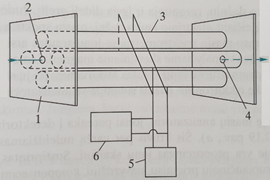 Fig. 1. The title of the figure - 10 pt, Times New Roman, centerIt is recommended that the page of article start and end with text and illustrations (table or a picture) should be placed in page between the text. Citation in the text: [1-5]. Do not use page numbering.Conclusions1. The text font - Times New Roman, text size - 12 pt, style – normal, alignment - justified.2. Text font - Times New Roman, size - 12 pt, text style – normal, alignment - justified.Acknowledgements (This part is optional)This work was supported by … The text font - Times New Roman, text size - 10 pt, style – normal, alignment - justified.References (10 pt, Times New Roman, alignment – justified)A. Author, B. Author // Journal name, 2019, 492, 234-238.A. Author, B. Author // Book name. Wiley & Sons, New York, 1999.A. Author, B.B. Author // Effect of different valences Mn on the biodegradation of oil products. Proceedings Int. Conf. „Chemistry 2015“, Vilnius, Lithuania, 2015, 45-47.A. Author, et. all // US Pat. 0000000, Country, 2016.Times New RomanSize 10 ptStyle - normalAlignment - justifiedText of the tableText of the tableText of the tableText of the tableText of the tableText of the tableText of the tableText of the tableText of the tableText of the tableText of the tableText of the table